1. ชื่อโครงการวิจัย 		                                                                                        .2. ชื่อหัวหน้าโครงการวิจัย/นักศึกษา								    .3. การปรับเปลี่ยนโครงการ  ครั้งที่            		                   วันที่         /         /           .4. รายละเอียดการปรับเปลี่ยนโครงการ สรุปประเด็นสำคัญ									5. การปรับเปลี่ยนโครงการจะมีผลกระทบต่อความเสี่ยงของผู้เข้าร่วมโครงการหรือไม่ (หากตอบมีความเสี่ยงโปรดอธิบาย)         ไม่มี				มี6. มีการปรับเปลี่ยนเอกสารชี้แจงผู้เข้าร่วมโครงการวิจัย/หนังสือเสนดเจตนายินยอมเข้าร่วมการวิจัย	        ไม่มี	         มี	       เป็นเอกสารเพิ่มเติม ฉบับที่         (สำหรับผู้เข้าร่วมโครงการวิจัยกลุ่มเดิม)			       เป็นเอกสารชี้แจงฉบับใหม่ ฉบับที่         .				สำหรับ           ผู้เข้าร่วมการวิจัยรายใหม่	ผู้เข้าร่วมโครงการวิจัยกลุ่มเดิม						ลงชื่อ........................................................................						      (....................................................................)             หัวหน้าโครงการวิจัย/นักศึกษา    วันที่............/............../……...........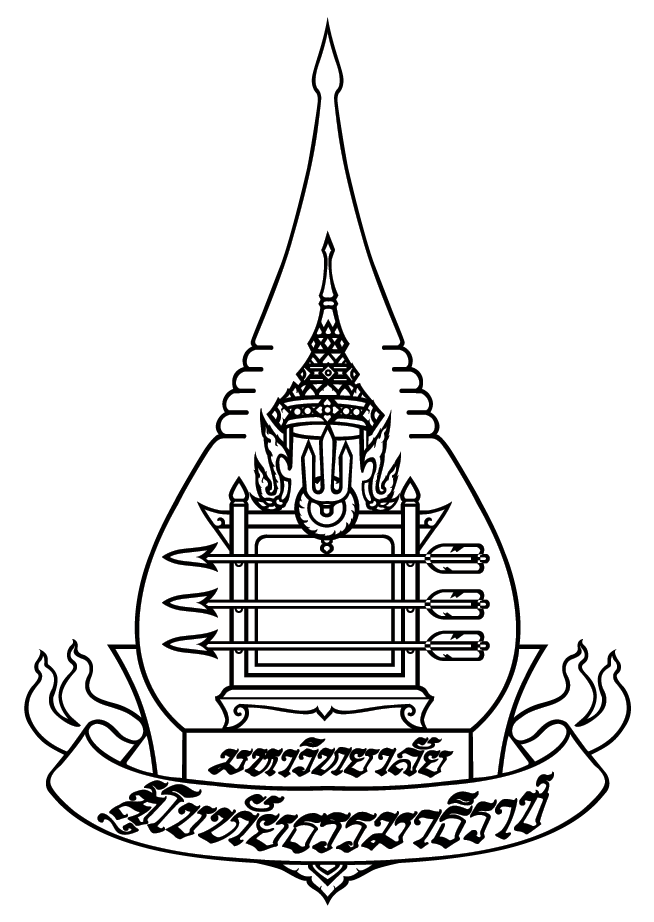 คณะกรรมการจริยธรรมการวิจัยในคนมหาวิทยาลัยสุโขทัยธรรมาธิราช AF-02_12แบบฟอร์มการปรับเปลี่ยนรายละเอียดโครงการ ที่ผ่านการรับรองจริยธรรมการวิจัยในคนแล้ว................/..............รหัสโครงการวิจัย เนื้อหาเดิมที่ผ่านการตรวจสอบจริยธรรมแล้วหัวข้อและหน้าเนื้อหาเนื้อหาใหม่ที่ต้องการ
ปรับปรับเปลี่ยนเหตุผลในการปรับเปลี่ยนเนื้อหา1. ....หน้าที่...1. ปรับแก้เป็น....ไม่สามารถปรับแก้ได้ เพราะ.....